TEN-TECMODEL 229 ANTENNA TUNEROWNER'S MANUALPart # 74123GENERAL	The model 229 antenna matching unit is an adjustable reactive network used for matching the unbalanced 50 ohm output impedance of transmitters and transceivers to a variety of loads, either balanced or unbalanced.  It will perform this function over a frequency range of 1.8 to 30 Mhz.  Provision is made for selecting one of four antennas or for bypassing the matching network.  A dual range power and SWR meter is included.SPECIFICATIONS	Circuit: Modified "L" network.	RF Power: 2KW.	Frequency Range: 1.8 to 30 Mhz.	Output Matching Range: At least 10:1 SWR, any phase angle, 1.8 to 30 Mhz.  3,000 ohms 										   maximum at full power.	Maximum Balanced Load (through the balun): 500 ohms.	Input Impedance: 50 ohms, nominal.	Capacitor Voltage Rating: 3.5KV.	Inductor: 18 uh silver plated roller inductor.	Finish: Dark painted front and rear, textured sides and top.	Size: HWD 5-1/2" x 13" x 11", overall.	Weight: 9 lbs.INSTALLATION	1.	Connect coaxial output of transmitter to coaxial input of tuner with short length of 			RG-8 or RG-58 cable.  Connectors are PL-259 type.  Notice: To reduce possibility of RF 			getting into transmitter, position tuner as far away from transmitter as is practical 			especially when using open wire feedlines or long wire antenna.	2.	Connect station ground buss to terminal on tuner marked GND with heavy metallic 			braid or wire.  This lead should go to the earth ground system with as short a lead as 			possible.	3.	Connect antenna transmission line(s) to appropriate terminals on the tuner as follows:		A.	For coax fed antennas (unbalanced transmission lines), use either ANT 1, 			ANT 2, ANT 3, or ANT 4.		B.	For single wire antenna, connect to SINGLE WIRE terminal.		C.	For balanced feedline systems, first install a jumper from SINGLE WIRE to one 							BALANCED LINE terminal with a short wire.  Then, connect feedline to the two 							BALANCED LINE terminals.			In both single wire and balanced line systems, take special care to route transmission line 				as far away from station equipment as possible.  Never drape lines over transmitter.  					These lines may have high voltage points inside the shack which present high rf fields.		D.	ANT 4 position can be coax, single wire or balanced.  ANT 1, 2, or 3 coax only.	4.	The SWR bridge power meter is in the circuit at all times, even in BYPASS position.	5.	Apply +11 to 13.5 V dc for the panel lights.OPERATIONMATCHING	1.	Always use the minimum transmitter power necessary to operate the SWR/POWER meter.  To 		do this, set the meter switches to REV and SWR and turn the SWR SET to full CW position.	2.	Set the CAPACITOR to 2, the INDUCTOR to full scale, and S1 to 50 ohms BYPASS.	3.	Apply enough transmitter drive to obtain a half-scale meter reading.	4.	Switch to either side of the BYPASS position to determine which results in a lower meter 				reading and leave it there.	5.	Alternately adjust the CAPACITOR and INDUCTOR for lowest meter reading.	6.	If the CAPACITOR shows best meter null at 0, turn S1 to other side of 50 ohms BYPASS.	7.	If the best meter null is with the CAPACITOR at 10, turn S1 to the next higher position.	8.	Once a null reached, to determine is sufficiently low, set the meter switches to FWD and SWR 			and adjust the SWR SET control to the full scale SET mark.  Switch back to REV and read the 			SWR on the lower meter scale.  A reading less than 1.5 is usually acceptable.	9.	It is convenient to record the control settings for each antenna and band.  Tune-up on a given 			band will be simplified by having the settings already established.ANTENNA SELECTION	A maximum of four antennas may be connected to the model 229 at one time, only one of which may be a wire fed antenna.  Whether the antenna selected is matched or fed directly is determined by the setting of S1.  The 50 ohm BYPASS position bypasses only the mathcing network, leaving the SWR/POWER meter in line.	Antenna position 4 feeds ANT 4, SINGLE WIRE or, with jumper installed, BALLANCED LINE.  Only one antenna, coax, single line or balanced line feed, may  be attached at one time to these outputs; otherwise the antennas will be fed in parallel and the lowest impedance antenna will receive the most power.  When using either ANT 4 (coax)  or the SINGLE WIRE terminal, do not connect the jumper between SINGLE WIRE and one BALANCED LINE terminal as damage to the balun may result.POWER - SWR METER	The meter circuit allows measurement of the forward and reverse power in two ranges, 0 - 200 W and 0 - 2 KW.  Measuring SWR is covered in step 8 above.CAUTIONS	1.	In the normal operation of the Model 229 matching unit very high RF voltages and currents 			can occur at some points in the circuit.  Be very careful if the tuner is ever used while the 				cover is removed.	2.	While all the comonents are rated to easily handle continuous operation at maximum power, 			certain loads will produce currents which exceed the "hot switching" capabilities of the 				ceramic wafer switches.  Therefore, never change the position of either switch with high rf 			power applied.  However, up to 100 W rf may be hot switched on S1 during the initial tune up 			procedure.  Failure to observe this warning may result in permanent damage to the contacts 			of the wafer switches.	3.	Always be sure that a dummy load or antenna is properly connected when power is applied.  			Voltages in excess of ratings can occur if no load is connected.SEVERAL OPERATING HINTS	If it is noticed that placing your hand on the top of the tuner causes a shift in SWR, it is an indication of excessive "rf in the shack."  Improve the ground system or change the length of the feedline slightly.  This is especially noticeable when using wire-fed antennas.	When using BALANCED LINE, if the SWR rises during a long transmission, it is an indication that a significant portion of the transmitter power is being lost in the balun.  This will be the case when the antenna impedance is greater than 500 ohms.  Changing the length of the antenna and/or feedline will usually cure this problem.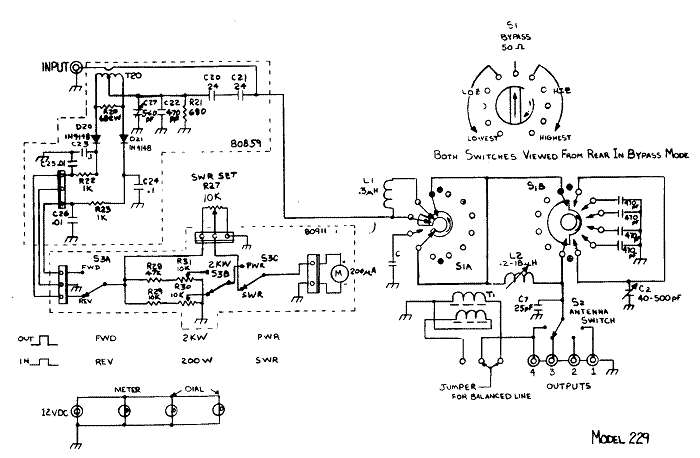 Figure 1CIRCUIT DESCRIPTION	The matching circuit used in the model 229 is basically an "L" network.  The "L" network has several advantages over other circuit configuations.  It has only two adjustable parts, one inductor and one capacitor; most other networks use three.  Because there are no internal nodes in the network, the maximum circuit voltages and currents which occur are never are never more than those present at the input or output terminals.  Because there are only two variable components, there is only one setting of each which will provide a perfect match to a given load impedance, and this unique setting automatically provides the lowest network Q possible.  Low Q means low circulating currents, hence low loss, and it also provides the widest frequency bandwidth of operation before retuning is necessary.  Finally, since the inductor is always parallel, the network always provides a two-pole lowpass response to provide harmonic rejection.	There are, however, some disadvantages which have prevented wider use of the "L" network in the past.  First, to match all possible antenna loads, two configurations are required.  One, for impedance greater than 50 ohms, requires the capacitor to be across the antenna.  The other requires the capacitor to be across the transmitter when the antenna impedance is less than 50 ohms.  This function is performed by switch S1.  At high frequencies, as the load impedance approaches 50 ohms, i.e. the antenna has a fairly low SWR already, the values of L and C in the network required for a perfect match become very small -- smaller than the stray or minimum values of the components used.  To circumvent this problem, a small fixed compensating capacitor or inductor is placed into the circuit depending on whether the network is configured for high or low impedance respectively (HI or LOW on switch S1).  At low frequencies, the value of network capacity needed to match some loads is quite large, requiring a large and expensive capacitor.  To provide for this, fixed capacitors are placed in parallel with the variable capacitor to obtain the value needed.  This function is also provided by switch S1; further rotation from the center position increases the value of capacitance in the circuit. (see circuits illustrated in Figure 2 at the end of this manual)ANTENNA SYSTEMS MATCHING THEORY	Most transmitters are designed to work into a 50 ohm resistive load, and they are not able to effectively supply rf power to loads that depart far from this value.  However, many antenna systems, which include the antenna and transmission line, have complex impedance that make it difficult if not impossible to load the transmitter properly.  These impedances are a function of the operating frequency, type of antenna, type and length of transmission line, height of antenna and proximity to other objects.	The Model 229 provides a coupling method to convert the resistive/reactive load to a pure resistance of 50 ohms that will accept maximum power from the transmitter.  This is not to say that any and all antennas, when converted to a 50 ohm resistance impedance by means of a tuner, will give identical performance.  To best understand the tuner adjustments required, it is necessary to have a fundamental knowledge of how antenna systems function.  To this end, a short technical discussion follows.  It is recommended that additional reading on the subject be done by those interested in obtaining maximum performance from their antenna systems.  The ARRL Antenna Handbook, ARRL Amateur's Radio Handbook (antenna and transmission line sections) and other antenna books published by the publishers of Amateur Radio magazines are excellent sources of information.	THE ANTENNA - Any conductor that has rf currents flowing in it can be looked on as an antenna or radiator.  The extent to which power leaves the conductor and radiates into the surrounding medium depends on many factors -- length, frequency, amount of current, configuration, etc.  Since the antenna absorbs power from the device feeding it, it can be replaced with a resistance whose value is such that the power delivered to this resistance is now a measure of the radiating effectiveness of the antenna and is termed "radiation resistance."  For a given value of antenna current, the higher this resistance, the more power that is radiated.  (P=I2 R)	Due to the facts that an antenna has physical length, that currents travel at a velocity less than instantaneous and that the conductor posses a certain amount of self-inductance and capacitance, the current at the feedpoint may not be in phase with the voltage at this point.  As a result, the impedance at this point may not look like the pure resistance suspected, but as an impedance consisting of resistance and either inductive or capacitive reactance.  This added reactance will limit the amount of current supplied to the antenna for a given voltage, and therefore reduce the amount of radiated power.  The reactance does not absorb power in itself -- only a resistance can do that -- but its presence reduces the overall radiated power and antenna current.	There are two ways to restore the power to its non-reactive value.  The first, which is not the preferred way because it does not maximize power transfer, is to raise the feedpoint voltage so that the current returns to its original value.  The second, and preferred method, is to add a reactance in series , equal in value but opposite in type (sign) to the reactance value of the antenna.  For example, if the antenna at the operating frequency presents an inductive reactance of 100 ohms (+j100) along with a resistance of 50 ohms, inserting capacitor whose reactance is also 100 ohms (-j100) in series has the effect of cancelling out the reactance of the antenna, leaving only the 50 ohms resistive.  This can be looked on as a series R,L,C circuit that is in resonance, whose total impedance is only that of the resistance.  Another term for this approach to maximize power transfer is "conjugate impedance matching."	In the above example, we used a value of 50 for the radiation resistance.  If this value were not 50 but 150 ohms, the impedance after cancelling the reactance out would be 150 ohms.  Connecting this load to the transmitter designed to operate with 50 ohms load would not result in optimum power transfer.  It would, however, be better than leaving the inductive reactance in, since the antenna current is maximized for the conditions that do exist.  To obtain design performance, it is necessary to transform the 150 ohms to 50.  This can be done with a transformer with a turns ratio of 1.73 to 1.   (Impedance transformation is equal to the square of the turns ratio.)  It is also possible to accomplish this transformation with a parallel tuned circuit with primary and secondary taps properly located on the inductor, or using two or more capacitors in series with taps taken from the series string.  Under these conditions, the transceiver will deliver rated power to the antenna.	One last observation before we go on.  The antenna impedance in the above example as that at the feedpoint.  If we now feed the antenna at a different location along the conductor, the impedance will be different, both resistive and reactive components.  There are an infinite number of impedance choices available, depending on where the tap is made.  This factor is helpful in designing and matching antennas.  The factors that determine this impedance are the current and voltage  values at this point, and the phase between them.	THE TRANSMISSION LINE - In the above example, we assumed that the transmitter output was connected directly to the feed point.  This is hardly practical.  So that the transmitter can be located at a distance from the antenna, we use a transmission line to deliver the power.  Unless we have a perfectly matched system, i.e. antenna, line and transmitter output impedances all the same value without reactive components, the addition of the transmission line completely changes the picture.  The transmitter will not see the antenna impedance of 50 ohms resistive and 100 ohms inductive reactance, but some other combination.  It will depend on the electrical length of the line, its characteristic impedance and frequency.  The impedance at the transmitter end is what we are interested in, and the inductive component may even be changed to capacitance. (Only when the electrical length of the line is an exact multiple of the half wavelength will the impedance at the transmitter be the same as the antenna impedance.)	Briefly, the line characteristic impedance is determined by the physical dimensions of the line - wire diameter and spacing - and the dielectric of the material in between.  The wire also possesses a resistive component which will dissipate power when current flows through it to the antenna.  This shows up as heat loss and dictates use of low loss cable.  Formulas for coax and open wire line impedances are given in the handbooks.	Since rf currents flow in the transmission line, one may ask if it then becomes an antenna.  In the case of coax type lines, the current should flow on the inside surface of the outer conductor and outer surface of the inner conductor.  The electric and magnetic fields caused by the current flow areconfined between the two, so none can escape and be radiated.  If a system configuration results in some rf current flowing on the outer surface of the outer conductor, such as when a dipole is fed with coax without a balun or other means of changing the feed line from an unbalanced to balanced configuration, it will radiate power.  In the case of parallel lines, the current in one conductor at a given location should be flowing in the opposite direction to the current in the adjacent conductor, and if the system is well balanced, the amplitudes of the two will be equal.  Under these conditions, the two sets of fields exactly cancel each other and very little radiation will result.  If the two currents are not equal or not in exact opposite phase, there will be radiation.  Also, if the spacing between lines is a considerable portion of the wavelength, radiation will occur.  This is not a factor below VHF.	One final characteristic of transmission lines should be mentioned.  The rf current flowing in the line travels at a speed less than that of radiated power in a vacuum, or the speed of light, both 186,000 miles per second.  This slowing is caused by the dielectric property of the medium through which the field traverses.  In coax cables it is polyethelene between inner and outer conductors, and in parallel lines, it may be the plastic between the conductors, in the case of twin-lead type line, or the air and plastic spacers in open wire types.  The ratio of the speed in the line to the speed in a vacuum (air is almost the same) is called the velocity factor of the cable.  It is always less than unity.  Because of this slowing, the physical length of a transmission line is not the same as the electrical length.  For example, the wavelength in free space of a 30 MHz signal is exactly 10 meters.  A transmission line 10 meters long will be one full wavelength only if the dielectric between the conductors is air.  In the case of coax cable with polyethelene dielectric, the velocity factor runs about 0.67.  The same 10 meter length of cable will now appear electrically as an open wire or air dielectric cable 15 meters long (10 divided by 0.67).  This is equivalent to one and one half wavelengths.  A polyethelenetype cable would only have to be 6.7 meters long to be one wavelength.	EFFECT OF TRANSMISSION LINE ON ANTENNA IMPEDANCE - As a result of all of the above, in situations where we do not have a matched system throughout, and this is most of the time, the impedance presented to the transmission line by the antenna sets up standing waves on the line.  These standing waves will alter the antenna impedance all along the line toward the transmitter.   What we really want to accomplish with the antenna tuner is to take whatever impedance that is established at the transmitter end of the line and alter it to a 50 ohm resistance.  Then the transmitter will be happy, at least.  The tuner will not affect the mismatch of antenna to line - only constructing the antenna differently will do that - nor eliminate a standing wave on the transmission line.  It will eliminate a standing wave on the line between transmitter and tuner input, but not on the output side of the tuner.  A good antenna is still needed to "get out."  If the antenna has a low resistance, the tuner will transform it, along with the cable loss resistance, to 50 ohms.  The full power will enter the system, but it will be divided between radiation and cable heat loss.  It is not uncommon that more than half of the available power is wasted in cable losses, even with low loss cable.  It just gets a bit hotter.  The split depends entirely on the ratio of radiation resistance to loss resistance.	What is the impedance established at the transmitter end of the line?  It depends first on the antenna impedance, which is then transformed by the line.  This transformation is dependent on frequency, electrical length of the line and the loss in the line.  In an Amateur setup where many different frequencies are used with the same antenna, there will be a multitude of impedances presented to the tuner, so adjustment of the matching network will be required as frequency is changed.	STANDING WAVE RATIO - A measure of how badly a system is mismatched is given by the standing wave ratio (SWR) on the line.  SWR is the ratio of the maximum voltage encountered along a transmission line greater than one half wave-length long to the minimum voltage.  It is also the ratio of maximum to minimum current.  The more nearly uniform the voltage distribution along the line, the closer matched it is, and the ultimate is when the voltage is constant down the length of a lossless line, or drops slowly and uniformly along a line with losses.  This is the matched condition, represented by a 1 to 1 SWR.  The impedance at the load end of such a line is the same as that at the generator end.  When adjusting a matching network properly, the way to do it is to observe theSWR and tune for as low a ratio as possible.	The SWR is also an indication of the value of resistance at the load end.  The ratio is the same as the ratio of load resistance to line characteristic impedance.  This ratio can mean that the load is either greater than or less than the line's impedance.  For example, if the SWR on a length of 50 ohm line is 3 to 1, the load resistance is either 150 ohms or 16.7 ohms (3 times 50 or one-third of 50).  This is only accurate with pure resistive loads.	It can be shown mathematically that a 2 to 1 SWR in a system which has the transmitter output impedance equal to the line impedance delivers 89% of the measured forward power to the load.  This relates to a power loss of half a decibel - hardly noticeable in signal strength.  At a 3 to 1 ratio, the loss becomes appreciable with 75% of the measured forward power delivered.  So in adjusting antenna tuners, it is a nice feeling if you achieve a 1 to 1 match, but in reality, anything below 2 to 1 is satisfactory.  Line losses do increase a bit also with increasing SWR, but it is still a small fraction of a dB at 2:1.	OVERALL SUMMARY	1.	Any antenna can be represented as an equivalent resistive/reactive impedance whose 				resistive component, termed radiation resistance, is a measure of the power radiated. 					Reactance can be either inductive or capacitive.	2.	Antenna impedance is a function of frequency, configuration, selection of feed point location, 			height above ground and nearness to surrounding objects.	3.	The reactive portion of the impedance does not absorb power but limits the amount of power 			radiated by the resistive component.  It is best to eliminate the reactive component, by 				inserting an equal value reactance in series, but of the opposite type.	4.	Best system performance is attained when antenna impedance is purely resistive with value 			equal to transmission line impedance, which in turn equals transmitter output impedance.	5.	Since antennas seldom present matched impedances to line over a band of frequencies and 			from band to band, a partial solution to using these mismatched systems is to convert the 				impedances at the transmitter end of the line to what the transmitter is designed for, with an 			antenna tuner.	6.	The transmission line will change the antenna impedance in both resistive and reactive values 			at the transmitter end, depending on the line's electrical length, frequency and characteristic 			impedance.	7.	Due to slowing down of the current flow in the transmission line from that in free space, the 			electrical length of a line will be longer than the physical length.	8.	One special situation where the line does not alter the impedance is when its length is an 				exact multiple of the electrical half wavelength.	9.	An antenna tuner will not affect the antenna impedance nor the standing wave condition on 			the transmission line. It will correct the SWR on that portion of the line between transmitter 			output and tuner input, so that the transmitter will supply rated power to the system.	10.	Standing wave ratio, SWR, is a measure of the mis-match of the system and is used as the 				indicator when making tuner adjustments.  SWR is direct ratio of load resistance to line's 				characteristic impedance.	11.	SWR other than 1 to 1 indicates two possible impedances, one greater and one less than 				characteristic impedance.	12.	Any SWR value less than 2 to 1 is considered a good match.ALIGNMENTSWR BRIDGE	In the unlikely event SWR bridge adjustment becomes necessary, proceed as follows:	1.	Connect a 50 ohm dummy load to any antenna jack.	2.	Turn the ANTENNA switch to the same antenna position and S1 to 50 ohm BYPASS.	3.	Set the meter switches to 200 W, SWR and REV.	4.	Turn the SWR SET to full CW.	5.	Apply power from the transmitter on 14 MHz and adjust the trimmer, C27 in the SWR bridge 			for a null.WATT METER CALIBRATION	1.	Place S1 in the 50 ohm BYPASS position and connect a dummy load to the output.	2.	Connect the transmitter through a calibrated wattmeter to the input.	3.	Set the meter switches to FWD, 200 W, and POWER.	4.	Apply 50 to 100 watts from the transmitter and adjust R28 (right hand pot) to agree with the 			external wattmeter.	5.	Set the meter switch to the 2 kW range.	6.	Apply 500 to 1000 watts from the transmitter and adjust R30 (left hand pot) to agree with the 			external wattmeter.PILOT LAMP REPLACEMENT	The meter and dial scale lamps are all 14 volt, bayonet type, No. 1813 or 1892.  Access to these bulbs is by removing the top of the unit.DIAL STRING REPLACEMENT	The dial string mechanism consists of two parts - a .020" diameter dacron non-stretchable string and an elastic cord.  The diameter of the dacron is important for proper pointer readout, since it is wound on the inductor shaft and carries the pointer across the scale.  Replace only with a string of the same diameter.  The elastic section provides string tension.  Both are available from TEN-TEC.  To install, remove the top cover and unplug the meter plug from the switch board.  Remove the knobs and then the front panel.  Tie a small loop in each end of the elastic cord such that the distance between loops is 14".  Similarly tie loops in each end of the dial string such that the total length between loops is 46".  Run the inductor to the full cw stop (roller to the rear) properly.  Hook one loop of the string over the left pulley shaft (not the pulley itself) on the pointer and place the pointer on the top left edge of the subpanel.  Run the string from the pointer over the left front pulley, back over the pulley on the pointer, back over the left rear pulley, down the left edge of subpanel around the corner standoff and finally under and around the inductor shaft where the end loop hooks over the roll pin in the shaft.  Hook one of the elastic loop ends over the lower left subpanel standoff, and run the cord across the bottom edge, around the lower right standoff, over the top right pulley and hook the loop end over the right hand pin on the pointer.  This will now have the pointer tensioned.  Replace the front panel and inductor knob and turn the inductor to the full CCW stop.  While holding the inductor knobs, loosen the front set screw on the front inductor shaft coupler and turn the knob until the pointer lines up with the zero on the dial scale then tighten the setscrew.  Run the inductor through its full range to see that the pointer has free travel and return to the zero point.  Loosen the inductor knob setscrew and position the zero mark on the knob skirt at top center and tighten the setscrew.  Replace the remaining knob making sure that 10 on the capacitor knob skirt coinsides with full mesh position of the capacitor.160 METER NOTE:	Some low impedances on 160 meters may require more capacitance than the 2400 pf available with the capacitor at full mesh and S1 at position 5 on the LOW B side.  Under such a condition, adding an additional 1000 pf (.001 uf) 1 KV capacitor across the variable will usually produce a perfect match.   A low loss ceramic or mica transmitting capacitor should be used.  If one cannot be obtained locally, TEN-TEC will gladly supply one at no charge.TUNER CONFIGURATIONS -- Selected by S1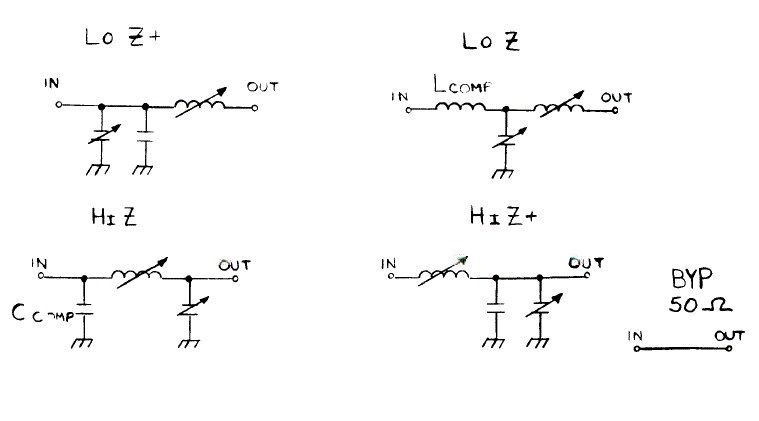 Figure 2